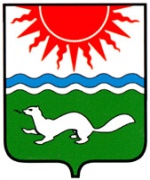 ДУМА СОСЬВИНСКОГО ГОРОДСКОГО ОКРУГАПятый созыв Двадцать пятое заседаниеРЕШЕНИЕот  20.02.2014 № 282 р.п. СосьваОб утверждении плана - графика встреч  главы Сосьвинского городского округа с населением на 2014 год  	В соответствии с Уставом Сосьвинского городского округа, Регламентом Думы Сосьвинского городского округа, Дума Сосьвинского городского округа РЕШИЛА:	1.  Утвердить план - график встреч главы Сосьвинского городского  округа с населением на 2014 год (прилагается).	2. Органам местного самоуправления  Сосьвинского городского округа в своей работе руководствоваться данным планом - графиком встреч главы Сосьвинского городского  округа с населением на  2014 год.	3. Опубликовать настоящее решение в  газете «Серовский рабочий».	4. Контроль исполнения настоящего решения оставляю за собой.Глава Сосьвинскогогородского округа				       		                  А.А. Сафонов                                                                                                        Утвержден                                                                             решением Думы Сосьвинского                                                                 городского округа от  20.02.2014 № 282ПЛАН-ГРАФИК встреч главы Сосьвинского городского округас  населением на 2014 год№ ппДата  и  время  проведения  мероприятия Место  проведения  мероприятияНаименование  мероприятия1.18 апреля   2014 г.15.00 - 16.30п. Сосьваул. Балдина, д.35 -  Районный  культурно-спортивный  комплекс (РКСК)Открытая встреча с  населением главы   Сосьвинского городского  округа, главы  администрации Сосьвинского городского  округа, начальников управлений образования, культуры, депутатов Думы Сосьвинского городского округа2.23 мая 2014 г.15.00-16.30п. Восточный,пер. Парковый 1, здание Дома культурыОткрытая встреча с  населением главы   Сосьвинского городского  округа, главы  администрации Сосьвинского городского  округа, начальника территориального  управления, начальников управлений образования, культуры, депутатов Думы Сосьвинского городского округа  3.20 июня 2014 г.11.00-12.00д. Маслова,   здание клубаОткрытая встреча с  населением главы   Сосьвинского городского  округа, депутатов Думы Сосьвинского городского округа  4.20 июня 2014 г.13.00-14.00п. Пасынок,здание клубаОткрытая встреча с  населением главы   Сосьвинского городского  округа, депутатов Думы Сосьвинского городского округа  5.26 сентября 2014 г.15.00-16.30с. Романово,здание клубаОткрытая встреча с  населением главы   Сосьвинского городского  округа, главы  администрации Сосьвинского городского  округа, начальников управлений образования, культуры, депутатов Думы Сосьвинского городского округа     6.24 октября 2014 г.15.00-16.30с. Кошай,здание Дома культурыОткрытая встреча с  населением главы   Сосьвинского городского  округа, главы  администрации Сосьвинского городского  округа, начальников управлений образования, культуры, депутатов Думы Сосьвинского городского округа     